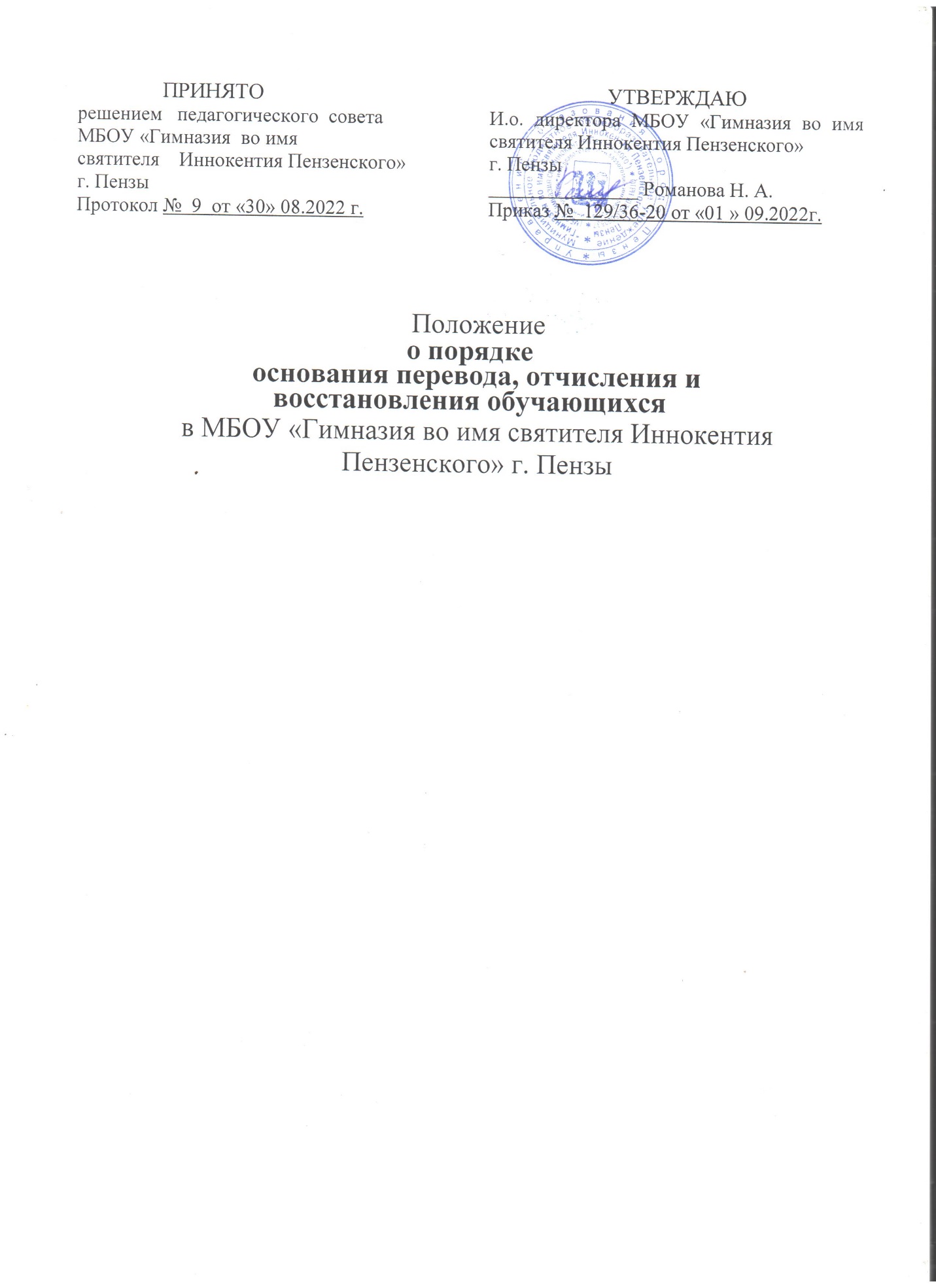 І.	Общие положения.Настоящий Порядок и основания перевода, отчисления 
и восстановления обучающихся в МБОУ «Гимназия во имя святителя Иннокентия Пензенского» г. Пензы (далее – Порядок, Школа) разработаны на основе Федерального закона от 29.12.2012 № 273-ФЗ «Об образовании в Российской Федерации» (с последующими изменениями), Приказа Минобрнауки России от 12.03.2014 № 177 (с последующими изменениями) «Об утверждении Порядка и условий осуществления перевода обучающихся из одной организации, осуществляющей образовательную деятельность по образовательным программам начального общего, основного общего  и среднего общего образования, в другие организации, осуществляющие образовательную деятельность по образовательным программам соответствующих уровня и направленности», Приказа Минпросвещения России от 22.03.2021 № 115 «Об утверждении Порядка организации и осуществления образовательной деятельности по основным общеобразовательным программам - образовательным программам начального общего, основного общего и среднего общего образования», Приказа Минобрнауки России от 15.03.2013 № 185 «Об утверждении Порядка применения к обучающимся и снятия с обучающихся мер дисциплинарного взыскания», других нормативных правовых актов в сфере образования и Устава Школы. ІІ.	Перевод обучающихся в другие организации.2.1.Перевод, обучающихся из Школы в другие организации, осуществляющие образовательную деятельность по образовательным программам соответствующего уровня  и направленности, осуществляется 
в соответствии с Приказом Минобрнауки России от 12.03.2014 № 177
 (с последующими изменениями) «Об утверждении Порядка и условий осуществления перевода обучающихся из одной организации, осуществляющей образовательную деятельность  по образовательным программам начального общего, основного общего и среднего общего образования, в другие организации, осуществляющие образовательную деятельность по образовательным программам соответствующих уровня и направленности».2.2. В случае перевода совершеннолетнего обучающегося Школы по его инициативе  или несовершеннолетнего обучающегося Школы по инициативе его родителей (законных представителей) совершеннолетний обучающийся 
или родители (законные представители) несовершеннолетнего обучающегося   обращаются в приемную Школы с заявлением
об отчислении обучающегося в связи с переводом в принимающую организацию по форме, согласно Приложению №1 к настоящему Порядку.ІІІ.	Отчисление из Школы.3.1.	Отчисление из Школы предусмотрено в следующих случаях:в связи с получением образования (завершением обучения).по инициативе обучающегося или родителей (законных представителей) несовершеннолетнего обучающегося, в том числе в случае перевода обучающегося для продолжения освоения образовательной программы в другую организацию, осуществляющую образовательную деятельность.По согласию родителей (законных представителей) несовершеннолетнего обучающегося, комиссии по делам несовершеннолетних и защите их прав и органа местного самоуправления, осуществляющего управление в сфере образования, обучающийся, достигший возраста пятнадцати лет, может оставить общеобразовательную организацию до получения основного общего образования. Комиссия по делам несовершеннолетних и защите их прав совместно с родителями (законными представителями) несовершеннолетнего, оставившего общеобразовательную организацию до получения основного общего образования, и органом местного самоуправления, осуществляющим управление в сфере образования, не позднее чем в месячный срок принимает меры по продолжению освоения несовершеннолетним образовательной программы основного общего образования в иной форме обучения и с его согласия по трудоустройству.3) по инициативе Школы, в случае применения к обучающемуся, достигшему возраста пятнадцати лет, отчисления как меры дисциплинарного взыскания. 4) по обстоятельствам, не зависящим от воли обучающегося или родителей (законных представителей) несовершеннолетнего обучающегося и Школы, в том числе в случае ликвидации Школы. Отчисление из Школы является крайней мерой дисциплинарного взыскания.Отчисление из Школы как мера дисциплинарного взыскания осуществляется в соответствии с Приказом Минобрнауки России от 15.03.2013 № 185 «Об утверждении Порядка применения к обучающимся и снятия с обучающихся мер дисциплинарного взыскания».3.2. При досрочном прекращении образовательных отношений Школа в трехдневный срок после издания распорядительного акта об отчислении обучающегося выдает лицу, отчисленному из Школы, справку об обучении.ІV. Восстановление в Школе.4.1. Восстановление обучающегося в Школе, если он досрочно прекратил образовательные отношения по своей инициативе и (или) инициативе родителей (законных представителей), проводится в соответствии с действующим законодательством Российской Федерации.4.2. Восстановление обучающегося, незаконно отчисленного из Школы, осуществляется по решению суда.V. Заключительные положения.Настоящий Порядок принимается на неопределенный срок и вступает в силу с момента утверждения приказом директора Школы.После утверждения (введения в действие) настоящего Порядка (или изменений и дополнений отдельных пунктов и (или) разделов Порядка) в новой редакции предыдущая редакция автоматически утрачивает силу.Вопросы, не урегулированные в настоящем Порядке, подлежат регулированию в соответствии с действующим законодательством Российской Федерации, Уставом Школы и иными локальными нормативными актами Школы.Приложение № 1к Порядкуи основания перевода, отчисления
 и восстановления обучающихсяМуниципального бюджетного общеобразовательного учреждения «Гимназия во имя святителя Иннокентия Пензенского». ПензыДиректоруМБОУ «Гимназия во имя святителя Иннокентия Пензенского» г. Пензы(фамилия, имя, отчество (при наличии) родителя (законного представителя несовершеннолетнего обучающегося)проживающего(-ей) по адресу:(домашний адрес, контактный телефон)ЗАЯВЛЕНИЕ об отчислении в порядке перевода в принимающую организацию.      Прошу отчислить из МБОУ «Гимназия во имя святителя Пензенского» г. Пензы несовершенного (-нюю) обучающегося (-ющуюся) ___класса________________________________________________________                                              профиль обучения (при наличии)__________________________________________________________________________,(фамилия, имя, отчество (при наличии), дата рождения)родителем (законным представителем) которого (-ой) я являюсь, в порядке перевода
в ________________________________________________________________________.(наименование принимающей организации)	 	20	г.				(дата)       (расшифровка подписи родителя (законного представителя)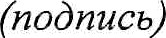 ДиректоруМБОУ «Гимназия во имя святителя Иннокентия Пензенского» г. Пензы(фамилия, имя, отчество (при наличии) совершеннолетнего обучающегося)проживающего(-ей) по адресу:(домашний адрес, контактный телефон)ЗАЯВЛЕНИЕ об отчислении в порядке перевода в принимающую организацию.      Прошу отчислить из МБОУ «Гимназия во имя святителя Иннокентия Пензенского» г. Пензы меня, обучающегося (-ющуюся) ___класса________________________________________________________                                              профиль обучения (при наличии)__________________________________________________________________________,(фамилия, имя, отчество (при наличии), дата рождения)в порядке перевода
в ________________________________________________________________________.(наименование принимающей организации)	 	20	г.				(дата)       (расшифровка подписи совершеннолетнего обучающегося)